Guitar Master Class Clinic & Workshop SYNTHETIC MODAL SCALE(1/2 Whole Pentatonic)Directed By Erucakra Mahameru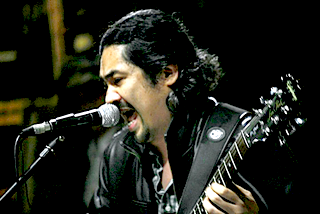 Aspek-aspek Performance dan Composition ;Scale Retrogration (Retrogasi)Merupakan Pembalikan Frasa (Phrase) Skala Nada pada Gitar dan Konfigurasi Khusus Retrogade.Scale Augmentation (Augmentasi) dan Diminution (Diminusi)Merupakan Konfigurasi atau Struktur Frasa (Phrase) Skala Nada Luas dan Singkat.Aspek-aspek Harmonization (Altered Harmony) ;Harmonic Progression  atau Cadences (ex : I7 Synth., VII7 Synth., bVII7 Synth., and VI7 Synth. or VIMaj7 Synth.)Merupakan Progresi Harmonik atau Harmonic Progression terstruktur.                Aplikasi penerapan dan praktek Synthetic Modal Scale                  langsung bersama Erucakra dan MGF Participants                melalui                Progresi Harmonik : I7Synth.-VII7Synth. atau                                                       I7Synth.-VII7 Synth.-bVII7 Synth.Collaboration Song for Synthetic Modal Scale Application : “Spain” from Chick Corea (performed by Erucakra and MGF Workshop Participants)Aplikasi Khusus ½ Whole Pentatonic Blues Scale ;Konfigurasi Khusus ½ Whole pada Komponen atau Struktur Skala Nada Pentatonik secara Diminusi.Konfigurasi Khusus ½ Whole pada Komponen atau Struktur Skala Nada Pentatonik secara Augmentasi/Ekspansi.Other Listening Examples : any Pentatonic Scale sources by Scott                                                    HendersonTarget Pencapaian Guitar Master Class Clinic & Workshop ;Rancangan/Desain Komposisi Musik dengan Progresi Harmonik I7 Synth.Rancangan/Desain Komposisi Musik dengan Aplikasi Progresi Harmonik VII7 Synth. atau bVII7 Synth.Rancangan/Desain Komposisi Musik dengan Aplikasi Progresi Harmonik VI7 Synth. atau VIMaj7 Synth.Erucakra Mahameru & C Man- Live Under The SunNEV-CD Audiophile/Soundphile dapat diperoleh di E.T. 45 Sun Plaza Medan atau diseluruh outlet E.T. 45 di kota MedanOfficial Website :http://www.erucakramahameru.cominfo@erucakramahameru.comContact Person/Management  : ArsyadonaCell.                                                  : 081 160 4690Biodata Internasional Erucakra MahameruSosok gitaris dan komposer Jazz Modern Erucakra Mahameru muncul dan diperhitungkan di Berklee College Of Music Boston Amerika Serikat oleh sejumlah guru besar seperti Larry Baione (Mike Stern), Ed Tomassi (sekarang : guru besar Berklee), Kenneth Taft (Steve Vai),  pada pertengahan era 90an ditengah berkiprahnya  musisi-musisi Jazz Fusion seperti Matthew Garrison (Bass), Alex Machacek (Guitar), dan Abraham “Abe” Laboriel ,Jr. (Drums). Konduktor Nusantara Symphony Orchestra (NSO), Boston U PhD Edward Vanness dari John Cage School of Music menyebutkan musik Erucakra sebagai Vision Of The Future (Musik Visi Masa Depan) .Menguasai teknik khusus komposisi dan aransemen tingkat lanjut musik Free Jazz /Avant garde yang dikenal sebagai Advanced Modal Jazz Harmony (David Johnson) membuat Erucakra terkait dan berhubungan langsung dengan temuan Aransemen Jazz Modernnya sebagai pengakuan khusus dari guru besar Berklee Ed Tomassi (course : Harmonic Consideration in Improvisation II) dan Arranger besar legendaris musik Jazz dunia Frank Sinatra, Donny Nolan.Berkiprah di era perkembangan Teknologi Music Synthesis Produksi Rekaman Digital (Music Production & Engineering) dan Music Business (akhir 90an) menjadikan Erucakra sosok penting dalam penemuan teknologi rekaman suara Live NEV-SR Audiophile/Soundphile yang membuahkan inovasi NEV-CD dan HTX Holographic Multi Surround Channel (album : Erucakra Mahameru & C Man- Live Under The Sun) diluncurkan dan distribusikan pertama sekali pada tahun 2012 di Negara Norwegia oleh label WEM/NCB.Dalam membuktikan eksistensinya di era Rekaman Digital di Amerika Serikat khususnya di kota Boston, Erucakra membentuk grup Fusion Inspiratif dalam melibatkan pakar Synthesis Berklee asal Jepang Hiro Iida dalam Project berjuluk Erucakra Mahameru & The Jan Hammer Project Feat. Hiro Iida dipertengahan 90an.Erucakra juga pernah melakukan sejumlah mini tur domestik di beberapa venue di kota Boston (Hilton Hotel) dan New York City Amerika Serikat.Memiliki sertifikasi Professional Music dari Berklee College Of Music Erucakra Mahameru akhirnya pada 2009 meluncurkan mini album dari karya episode Marathon Journeynya yang berjudul C Man melalui terobosan inovatif distribusi penjualan online Apple iTunes Amerika Serikat dan Eropa.Salah satu track lagu dari mini album C Man berjudul Aranti’s Code kemudian berhasil dimaster ulang di Studio legendaris Abbey Road London Inggris pada Agustus 2010 dan mendapat perhatian besar bagi sejumlah musisi dan media Surat Kabar dan Online Indonesia.Evolusi musik Erucakra ditanah air disebut sebagai aliran musik atau genre NeoProgressive Jazz pertama sekali oleh Media Surat Kabar Nasional Republika.Dari sini Erucakra mulai memutuskan untuk menghadirkan C Man secara Live atau lebih nyata dengan membentuk kelompok musik bernama C Man dengan personil : Erucakra Mahameru (Guitar), Edie Zam (Bass), Johan Mustika (Keyboard) dan Rusfian Karim (Drums). Grup ini kemudian melakukan mini tur Jabodatabek hingga akhirnya memenuhi undangan tampil di Stone Stage Java Jazz Festival 2011.Pengaruh dan kiprah Musik Jazz Erucakra di Indonesia kini tidak hanya mendapat sorotan dari masyarakat Regional dan Nasional namun juga Internasional (Belanda, Norwegia, Italia, Brazil, Amerika Serikat, Perancis, Korea, Malaysia dan lainnya) terutama dengan digelarnya ajang tahunan North Sumatra Jazz Festival yang diselenggarakan oleh WEM (WASPADA EMUSIC) dan INDIE JAZZ INDONESIA.Sehingga pada tahun 2014 perkusionis legendaris Steve Thornton (Miles Davis 1985 “You’re Under Arrest”) mengajaknya bergabung dalam sebuah projek rekaman inovatif Jazz Legend Miles Davis di kota New York  Amerika Serikat untuk kemudian dipasarkan di seluruh Indonesia.